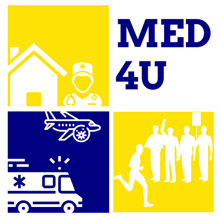 ** Piemaksa par manipulāciju bez konsultācijas Rīgā – 10.00-20.00 EUR     Piemaksa par manipulāciju bez konsultācijas ārpus Rīgas līdz 30 km - 30.00 EUR     Piemaksa par manipulāciju bez konsultācijas ārpus Rīgas no 30 km – 60 km  - 50.00 EURVisiem pakalpojumiem pacientam ar aizdomām par Covid -19 vai COVID-19 pozitīvam pacientam papildus samaksa  – 25 EURCenrādim ir informatīvs raksturs un tas var mainīties bez iepriekšēja brīdinājuma.Cena EURKONSULTĀCIJA  DZĪVESVIETĀ *Ārsta palīga konsultācija dzīvesvietā (30 min)30.00Otra pacienta apskate dzīvesvietā, konsultācijas laikā20.00Konsultācija dzīvesvietā pie personas, kura nesaņem no valsts budžeta apmaksātus veselības aprūpes pakalpojumus (nerezidents)80.00Medicīnas māsas konsultācija dzīvesvietā (30 min)25,00Terapeita, internista, ģimenes ārsta konsultācija dzīvesvietā (30 min)75.00Otra pacienta apskate dzīvesvietā, konsultācijas laikā50.00Ārsta speciālista konsultācija dzīvesvietā (piem. neirologs, traumatologs, ķirurgs, kardiologs u.c.) ( 30 min)  75.00Pediatra konsultācija dzīvesvietā (30 min)75.00Otra pacienta apskate dzīvesvietā, konsultācijas laikā50.00*Piemaksa par konsultāciju ārpus Rīgas līdz 30km  Piemaksa par konsultāciju ārpus Rīgas no 30km – 60 km20.0050.00MANIPULĀCIJA DZĪVESVIETĀ **EKG ar aprakstu20.00Holtera monitorēšana 24 h45.00Holtera monitorēšana 48 h90.00I/m injekcija8.00I/v injekcija13.00Infūzija vēnā (I/V sistēma) 30.00Infūzija vēnā (I/V sistēma) ar Monofēru60.00Piemaksa par infūzijas laiku ilgāku par 1h, par katrām nākamajām 20 min  5.00 Brūču aprūpe (primāri dzīstoša brūce, diegu izņemšana, skavu izņemšana, sekundāri dzīstošas brūces, infiltrāti, trofiskas čūlas, izgulējumi u.c)30.00 – 40.00Urīnpūšļa ilgkatetra maiņa25,00Traheostomas kopšana t.sk. apmācība30,00Enterālās barošanas uzlikšana t.sk. apmācība25,00Parenterālās barošanas uzlikšana t.sk. apmācība30,00 Nazogastrālās zondes ievadīšana30,00Analīžu paņemšana un nogādāšana labotarorijā+ analīžu cena pēc E.Gulbja laboratorijas cenrāža5.00Cena EURKONSULTĀCIJA  DZĪVESVIETĀ *Ārsta palīga konsultācija dzīvesvietā (30 min)30.00Otra pacienta apskate dzīvesvietā, konsultācijas laikā20.00Konsultācija dzīvesvietā pie personas, kura nesaņem no valsts budžeta apmaksātus veselības aprūpes pakalpojumus (nerezidents)80.00Medicīnas māsas konsultācija dzīvesvietā (30 min)25,00Terapeita, internista, ģimenes ārsta konsultācija dzīvesvietā (30 min)75.00Otra pacienta apskate dzīvesvietā, konsultācijas laikā50.00Ārsta speciālista konsultācija dzīvesvietā (piem. neirologs, traumatologs, ķirurgs, kardiologs u.c.) ( 30 min)  75.00Pediatra konsultācija dzīvesvietā (30 min)75.00Otra pacienta apskate dzīvesvietā, konsultācijas laikā50.00*Piemaksa par konsultāciju ārpus Rīgas līdz 30km  Piemaksa par konsultāciju ārpus Rīgas no 30km – 60 km20.0050.00MANIPULĀCIJA DZĪVESVIETĀ **EKG ar aprakstu20.00Holtera monitorēšana 24 h45.00Holtera monitorēšana 48 h90.00I/m injekcija8.00I/v injekcija13.00Infūzija vēnā (I/V sistēma) 30.00Infūzija vēnā (I/V sistēma) ar Monofēru60.00Piemaksa par infūzijas laiku ilgāku par 1h, par katrām nākamajām 20 min  5.00 Brūču aprūpe (primāri dzīstoša brūce, diegu izņemšana, skavu izņemšana, sekundāri dzīstošas brūces, infiltrāti, trofiskas čūlas, izgulējumi u.c)30.00 – 40.00Urīnpūšļa ilgkatetra maiņa25,00Traheostomas kopšana t.sk. apmācība30,00Enterālās barošanas uzlikšana t.sk. apmācība25,00Parenterālās barošanas uzlikšana t.sk. apmācība30,00 Nazogastrālās zondes ievadīšana30,00Analīžu paņemšana un nogādāšana labotarorijā+ analīžu cena pēc E.Gulbja laboratorijas cenrāža5.00MEDICĪNISKĀ TRANSPORTĒŠANA AR NEATLIEKAMĀS MEDICĪNISKĀS PALĪDZĪBAS (NMP) TRANSPORTLĪDZEKLI MērvienībaCena EURNMP ārsta palīga izsaukums Latvijas robežāsStunda45,50NMP ārsta palīga brigādes izsaukums ārpus  Latvijas robežām***Stunda69,00NMP  ārsta un ārsta palīga izsaukums Latvijas robežāsStunda65,00NMP ārsta un ārsta palīga izsaukums ārpus Latvijas robežāmStunda98,00Ārsta speciālista un NMP ārsta palīga izsaukums Latvijas robežāsStunda69,00Ārsta speciālista un NMP ārsta palīga izsaukums ārpus Latvijas robežām*Stunda98,00NMP transportlīdzekļa izmantošana (ar vadītāju) (izsaukums) *Stunda35,00Papildus darbinieka piesaistīšana nešanaiPapildus darbinieka piesaistīšana nešanai10.00Piemaksa par pacienta nešanu (par katru stāvu, sākot ar 2. stāvu)Piemaksa par pacienta nešanu (par katru stāvu, sākot ar 2. stāvu)5.00Piemaksa par pacienta gaidīšanu pie pārvešanas  1 stundaPiemaksa par pacienta gaidīšanu pie pārvešanas  1 stunda30.00***NMP transportlīdzekļa degvielas izmaksas ārpus LatvijasKilometrs0,22MEDICĪNISKĀS PALĪDZĪBAS NODROŠINĀŠANA PASĀKUMOS AR NMP TRANSPORTUNMP ārsta palīgs un transportlīdzekļa vadītājs ar apmācību pirmās palīdzības sniegšanā Stunda55,00NMP ārsta palīgi (2 ārsta palīgi) un transportlīdzekļa vadītājs ar apmācību pirmās palīdzības sniegšanāStunda70,00NMP ārsta un ārsta palīgs un transportlīdzekļa vadītājs ar apmācību pirmās palīdzības sniegšanāStunda80,00Ārsts speciālists, NMP ārsta palīgs un  un transportlīdzekļa vadītājs ar apmācību pirmās palīdzības sniegšanāStunda85.00Ārsta reanimatologs un NMP ārsta palīgs  un transportlīdzekļa vadītājs ar apmācību pirmās palīdzības sniegšanāStunda100,00MEDICĪNISKĀS PALĪDZĪBAS NODROŠINĀŠANA PASĀKUMOS BEZ NMP TRANSPORTANMP ārsta palīgs Stunda25,00NMP ārsts Stunda40,00Anesteziologa reanimatologs Stunda50,00Ārsts speciālists Stunda50,00Sertificēta medicīnas māsa Stunda20.00